   СОВЕТ   ДЕПУТАТОВМУНИЦИПАЛЬНОГО ОБРАЗОВАНИЯ «ВОТКИНСКИЙ РАЙОН»«ВОТКА ЁРОС»МУНИЦИПАЛ КЫЛДЫТЭТЫСЬ ДЕПУТАТЪЁСЛЭН КЕНЕШСЫР Е Ш Е Н И Е«____» марта 2021  года                                                                                №_____г. Воткинск«О представлении к награждению Почетной грамотой Государственного Совета Удмуртской Республики»Рассмотрев ходатайство трудовых коллективов, в соответствии с постановлением Президиума Государственного Совета Удмуртской Республики от 21.06.2005 № 545-III «Об утверждении Положения о Почетной грамоте Государственного Совета Удмуртской Республики», руководствуясь статьей 25 Устава муниципального образования «Воткинский район»,Совет депутатов муниципального образования «Воткинский район» РЕШАЕТ:1. Ходатайствовать перед Президиумом Государственного Совета Удмуртской Республики наградить Почетной грамотой Государственного Совета Удмуртской Республики:1.1.    За вклад в становление и развитие системы местного самоуправления: - Быстрову Оксану Васильевну – начальника отдела планирования , учета , отчетности и управления муниципальным имуществом – главного бухгалтера Управления муниципальным имуществом и земельными ресурсами Администрации муниципального образований «Воткинский район».1.2. за большой вклад в работу по разработке и реализации проектной деятельности на территории муниципального образования «Воткинский район» и в связи с празднованием Дня местного самоуправления:- Лужбину Ольгу Леонидовну – заведующего отделом массово-зрелищных мероприятий  Муниципального бюджетного учреждения культуры « Библиотечно-культурный центр» муниципального образования «Воткинский район».1.3.  за многолетний добросовестный труд и достигнутые успехи в работе:- Яковлеву Евгению Александровну – ответственного секретаря  Автономного учреждения Удмуртской Республики «Редакция газеты «Воткинские вести».2. Решение вступает  в силу со дня его принятияПредседатель Совета депутатовмуниципального образования«Воткинский район»                                                                                М.А.Назаровг. Воткинск«       » марта  2021 года№ _____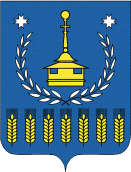 